БОЙОРОК                                                                    РАСПОРЯЖЕНИЕ                                                                                      «05» апреля   2021 й.                № 16            от        «05»  апреля  2021  годаО  закреплении  гидротехнических сооружений,   расположенных   на  территории  сельского  поселения  Зириклинский сельсовет  муниципального района  Бижбулякский  район  Республики  Башкортостан  на  период  весеннего  половодья  в 2021 году           В целях  безопасной  эксплуатации  сооружений,  своевременной  и  качественной  подготовки  их  к  безаварийному  пропуску  весеннего  половодья в 2021 году,  недопущения  возникновения  чрезвычайных  ситуаций,  а  также  руководствуясь  Законом Республики Башкортостан  от 14 марта 1996  года №26-3 « О защите населения  и территорий от чрезвычайных ситуаций природного и техногенного характера» 1. Закрепить  гидротехническое сооружение, находящееся на реке Седяк д. Седяк-Баш на обслуживание за арендатором Тиманкиным  Романом Владимировичем.2. Отстранить Волкова Николая Клементьевича от дежурства на ГТС р. Седяк с. Седяк-Баш  (открытии и закрытие задвижки  для бесперебойного пропуска воды на основании заявления.3. Ответственным за круглосуточное дежурстве на ГТС р. Седяк с. Седяк-Баш  (открытии и закрытие задвижки  для бесперебойного пропуска воды)  закрепить Тиманкина Романа Владимировича.3. Контроль за исполнением настоящего постановления оставляю за собой.               Глава сельского поселения                                             А.Г.Петров.с распоряжением ознакомлены:                                     Р.В. ТиманкинПРИЛОЖЕНИЕ  № 1Ответственные лица за техническое состояние и эксплуатацию гидротехнических сооружений в сельском поселении Зириклинский сельсоветБашҡортостан РеспубликаһыБишбүләк районы муниципаль районы Ерекле ауыл советы хакимиэте452050, Ерекле  ауылы, Үзәк урамы, 67Тел. 8(34743)2-74-00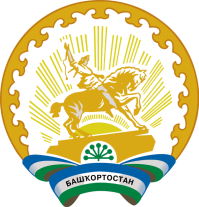 Администрация  сельского поселения Зириклинский  сельсовет     муниципального района               Бижбулякский район    Республики Башкортостан452050, село Зириклы, ул.Центральная, 67Тел. 8(34743)2-74-00№ п-пКомплекс ГТСОриентирОтветственные лица за ГТСВыписка из единого государственного реестра прав на недвижимое имущество и сделок с ним недвижимого имущества1Пруд за  западнее с. Седяк БашБижбулякский район с. Седяк БашТиманкин Роман ВладимировичВолков Николай КлементьевичСобственник Администрация сельского поселения Зириклинский сельсовет муниципального района Бижбулякский район Республики Башкортостан